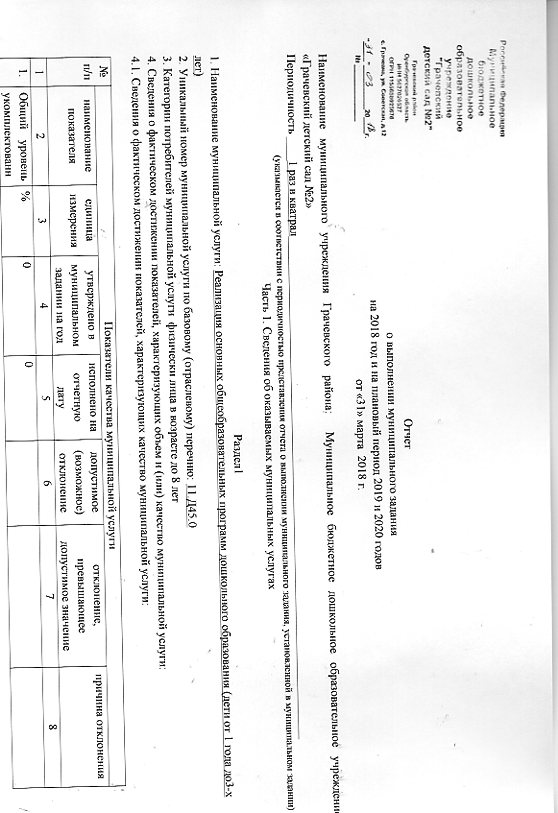 4.2. Сведения о фактическом достижении показателей, характеризующих объем муниципальной услуги:Раздел21. Наименование муниципальной услуги: присмотр и уход (дети от 1года до 3-х лет)2. Уникальный номер муниципальной услуги по базовому (отраслевому) перечню: 11.785.03. Категории потребителей муниципальной услуги ___ физические лица 4. Сведения о фактическом достижении показателей, характеризующих объем и (или) качество муниципальной услуги:4.1. Сведения о фактическом достижении показателей, характеризующих качество муниципальной услуги:4.2. Сведения о фактическом достижении показателей, характеризующих объем муниципальной услуги:	Раздел31. Наименование муниципальной услуги: Реализация основных общеобразовательных программ дошкольного образования (дети от 3 до 8 лет)2. Уникальный номер муниципальной услуги по базовому (отраслевому) перечню: 11.Д45.03. Категории потребителей муниципальной услуги _________________________________________________________4. Сведения о фактическом достижении показателей, характеризующих объем и (или) качество муниципальной услуги:4.1. Сведения о фактическом достижении показателей, характеризующих качество муниципальной услуги:4.2. Сведения о фактическом достижении показателей, характеризующих объем муниципальной услуги:Раздел 41. Наименование муниципальной услуги: присмотр и уход (дети от 3 до 8 лет)2. Уникальный номер муниципальной услуги по базовому (отраслевому) перечню: 11.785.03. Категории потребителей муниципальной услуги ___ физические лица 4. Сведения о фактическом достижении показателей, характеризующих объем и (или) качество муниципальной услуги: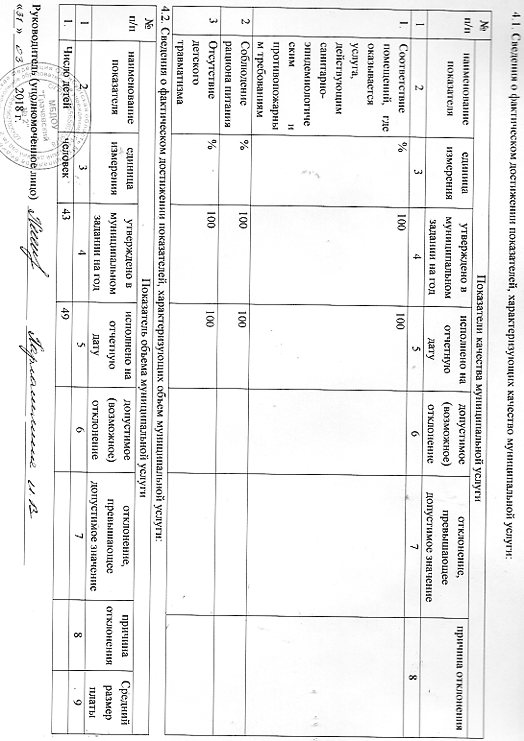 2Уровень посещаемости дошкольного образовательного учреждениячеловеко-день003Доля детей, принявших участие в соревнованиях, конкурсах различного уровня, в общей численности воспитанников ДОУ в возрасте, старше 3-х лет%004Удовлетворенность родителей качеством предоставляемой услуги%00№ п/пПоказатель объема муниципальной услугиПоказатель объема муниципальной услугиПоказатель объема муниципальной услугиПоказатель объема муниципальной услугиПоказатель объема муниципальной услугиПоказатель объема муниципальной услугиПоказатель объема муниципальной услугиПоказатель объема муниципальной услуги№ п/пнаименование показателяединица измерения утверждено в муниципальном задании на годисполнено на отчетную датудопустимое (возможное) отклонениеотклонение, превышающее допустимое значениепричина отклоненияСредний размер платы 1234567891.Число детейчеловек00№ п/пПоказатели качества муниципальной услугиПоказатели качества муниципальной услугиПоказатели качества муниципальной услугиПоказатели качества муниципальной услугиПоказатели качества муниципальной услугиПоказатели качества муниципальной услугиПоказатели качества муниципальной услуги№ п/пнаименование показателяединица измеренияутверждено в муниципальном задании на годисполнено на отчетную датудопустимое (возможное) отклонениеотклонение, превышающее допустимое значениепричина отклонения123456781.Соответствие помещений, где оказывается услуга, действующим санитарно-эпидемиологическим и противопожарным требованиям%002Соблюдение рациона питания%003Отсутствие детского травматизма%00№ п/пПоказатель объема муниципальной услугиПоказатель объема муниципальной услугиПоказатель объема муниципальной услугиПоказатель объема муниципальной услугиПоказатель объема муниципальной услугиПоказатель объема муниципальной услугиПоказатель объема муниципальной услугиПоказатель объема муниципальной услуги№ п/пнаименование показателяединица измерения утверждено в муниципальном задании на годисполнено на отчетную датудопустимое (возможное) отклонениеотклонение, превышающее допустимое значениепричина отклоненияСредний размер платы 1234567891.Число детейчеловек00№ п/пПоказатели качества муниципальной услугиПоказатели качества муниципальной услугиПоказатели качества муниципальной услугиПоказатели качества муниципальной услугиПоказатели качества муниципальной услугиПоказатели качества муниципальной услугиПоказатели качества муниципальной услуги№ п/пнаименование показателяединица измеренияутверждено в муниципальном задании на годисполнено на отчетную датудопустимое (возможное) отклонениеотклонение, превышающее допустимое значениепричина отклонения123456781.Общий уровень укомплектованности педагогическим персоналом в соответствии с установленными требованиями к квалификации и образованию%1001002Уровень посещаемости дошкольного образовательного учреждениячеловеко-день172333Доля детей, принявших участие в соревнованиях, конкурсах различного уровня, в общей численности воспитанников ДОУ в возрасте, старше 3-х лет%4564Удовлетворенность родителей качеством предоставляемой услуги%90№ п/пПоказатель объема муниципальной услугиПоказатель объема муниципальной услугиПоказатель объема муниципальной услугиПоказатель объема муниципальной услугиПоказатель объема муниципальной услугиПоказатель объема муниципальной услугиПоказатель объема муниципальной услугиПоказатель объема муниципальной услуги№ п/пнаименование показателяединица измерения утверждено в муниципальном задании на годисполнено на отчетную датудопустимое (возможное) отклонениеотклонение, превышающее допустимое значениепричина отклоненияСредний размер платы 1234567891.Число детейчеловек4349